УКРАЇНА     ЧЕРНІГІВСЬКА МІСЬКА РАДА    Р О З П О Р Я Д Ж Е Н Н ЯПро внесення змін до розпорядженняміського голови від 06.08.2018 року№ 206-р «Про створення комісії»Відповідно до статті 42 Закону України «Про місцеве самоврядування в Україні», з метою перевірки результатів виконання статутних завдань комунальним підприємством «Центральний парк культури та відпочинку» Чернігівської міської ради:Внести до розпорядження міського голови від 06.08.2018 року  № 206-р «Про створення комісії» зміни та ввести до складу комісії з перевірки діяльності комунального підприємства «Центральний парк культури та відпочинку» Чернігівської міської ради за період з 01.01.2017 року по 01.08.2018 року:Контроль за виконанням цього розпорядження покласти на заступника міського голови Черненка А. В.Міський голова 								В. А. Атрошенко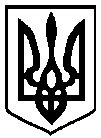 16 серпня 2018 року           м. Чернігів № 219-рХольченкова В. Є.Купріяненка П. В.- директора комунального підприємства «Центральний парк культури та відпочинку» Чернігівської міської ради;заступника директора комунального підприємства ««Центральний парк культури та відпочинку» Чернігівської міської ради.